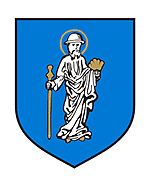 POROZUMIENIEzawarte w dniu …………………… w Olsztynie, pomiędzy:Gminą Olsztyn z siedzibą w 10-101 Olsztyn, Plac Jana Pawła II 1NIP 739-384-70-26, REGON 510742362reprezentowaną przez: Piotra Grzymowicza – Prezydenta Olsztynazwaną dalej „Organizatorem”azwaną(ym) dalej „Uczestnikiem”zwani dalej „Stronami”,§ 1.Na podstawie art. 16 ust. 1 ustawy z dnia 29 stycznia 2004 r. Prawo Zamówień Publicznych Strony niniejszego porozumienia postanawiają wspólnie przeprowadzić postępowanie i udzielić zamówienia na dostawę energii elektrycznej pod nazwą „GRUPA UM Olsztyn”.Strony postanawiają wyznaczyć do przeprowadzenia w ich imieniu i na ich rzecz postępowania, o którym mowa w ust. 1 Organizatora. Strony upoważniają jednocześnie Prezydenta Olsztyna do udzielenia zamówienia, w tym do zawarcia umowy sprzedaży energii elektrycznej, przy czym w umowie wyszczególnione zostaną, w osobnych załącznikach, dostawy energii do obiektów stanowiących własność lub siedzibę stron oraz ich wartości.Uczestnik oświadcza, że posiada zawarte ważne umowy o świadczenie usług dystrybucji energii elektrycznej na każdy punkt poboru zgłoszony do udziału w postępowaniu, o którym mowa w ust. 1. W przypadku braku umów na usługę dystrybucji obowiązujących w okresie realizacji zamówienia Uczestnik przeprowadzi we własnym zakresie odpowiednie postępowanie oraz zawrze umowy z lokalnym Operatorem Systemu Dystrybucyjnego.§ 2.Strony uzgadniają, że wszystkie czynności w toku postępowania będzie wykonywać Prezydent Olsztyna lub wyznaczona przez niego osoba, w szczególności do:Dokonania ogłoszenia.Powołania komisji przetargowej i jej składu.Udzielania odpowiedzi i wyjaśnień oferentom.Reprezentowania przed KIO.Zawarcia umowy sprzedaży energii elektrycznej.Strony ustalają, że głównym kryterium wyboru oferty będzie najniższa cena.Strony ustalają, że koszty postępowania ponosi Organizator.Opracowana przez Organizatora Specyfikacja Istotnych Warunków Zamówienia podlegać będzie przed ogłoszeniem postępowania akceptacji przez Uczestnika.§ 3.Strony ustalają, że do umowy zawartej w wyniku przeprowadzonego postępowania zostaną wprowadzone postanowienia o tym, że:Wykonawca będzie zobowiązany do odrębnego rozliczania punktów poboru energii elektrycznej dla każdej ze Stron porozumienia.Wykonawca będzie wystawiał odrębne faktury dla każdej ze Stron.Płatności będą dokonywane bezpośrednio przez każdą ze Stron na podstawie faktur otrzymanych od Wykonawcy.§ 4.Odsetki z tytułu zwłoki w zapłacie obciążają wyłącznie tą Stronę, która dopuściła się zwłoki.Ewentualne odszkodowanie należne Wykonawcy z tytułu nienależytego wykonania umowy przez Strony obciążać będzie wyłącznie tą Stronę, która dopuściła się niewykonania lub nienależytego wykonania umowy.W razie konieczności zapłaty przez pozostałe Strony odsetek lub odszkodowania z tytułu nienależytego wykonania lub niewykonania umowy przez jedną ze Stron, Strona która dopuściła się nienależytego wykonania lub niewykonania umowy zobowiązana będzie do zwrotu pozostałym Stronom wypłaconych przez nie Wykonawcy kwot oraz wszystkich poniesionych z tego tytułu kosztów.§ 5.Uczestnik upoważnia Organizatora do udzielenia wybranemu Wykonawcy pełnomocnictwa do przeprowadzenia procesu zmiany sprzedawcy w jego imieniu i na jego rzecz.Pełnomocnictwo, o którym mowa w ust. 1, będzie zawierało prawo do udzielania dalszych pełnomocnictw.§ 6.Porozumienie wchodzi w życie z dniem podpisania i obowiązuje do dnia wygaśnięcia umowy zawartej w wyniku przeprowadzonego postępowania.Wszelkie zmiany niniejszego porozumienia wymagają formy pisemnej pod rygorem nieważności.Spory wynikłe z niniejszego porozumienia rozstrzygane będą przez właściwy sąd powszechny właściwy dla siedziby Organizatora.W sprawach nieuregulowanych niniejszym porozumieniem stosuje się przepisy ustawy Kodeks Cywilny oraz ustawy Prawo zamówień publicznych.§ 7.Porozumienie sporządzono w …… jednobrzmiących egzemplarzach.Nazwa i adres nabywcyNazwa i adres nabywcyNIPREGONNazwa i adres odbiorcy (dotyczy jednostek nieposiadających osobowości prawnej objętych centralizacją podatku VAT)Nazwa i adres odbiorcy (dotyczy jednostek nieposiadających osobowości prawnej objętych centralizacją podatku VAT)Imię, nazwisko, funkcja osoby upoważnionej do reprezentowania uczestnikaImię, nazwisko, funkcja osoby upoważnionej do reprezentowania uczestnikaOrganizatorUczestnik